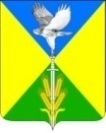 Совет Вольненского сельского поселенияУспенского районаРЕШЕНИЕот 06 июля 2022г.                                                                                          №143с. ВольноеО внесении изменений в решение Совета Вольненского сельского поселения Успенского района от 15 декабря 2021 года № 118 «О бюджете Вольненского сельского поселения Успенского района на 2022 год»		В соответствии с Бюджетным кодексом Российской Федерации, статьей 52 Федерального закона от 06.10.2003 года №131-ФЗ «Об общих принципах организации местного самоуправления в Российской Федерации», положением о бюджетном устройстве и бюджетном процессе в Вольненском сельском поселении, Уставом Вольненского сельского поселения Успенского района, Совет Вольненского сельского поселения Успенского района, р е ш и л:		1. Внести в решение Совета Вольненского сельского поселения Успенского района от 15 декабря 2021 года № 118 «О бюджете Вольненского сельского поселения Успенского района на 2022 год» (с изменениями и дополнениями, внесенными решениями от 16.02.2022г. № 124; от 06.04.2022г. №128, от 18.05.2022г. №135, от 15.06.2022г. №138) следующие изменения:1.1 Приложение №3 «Распределение бюджетных ассигнований местного бюджета по разделам и подразделам классификации  расходов бюджета на 2022 год» к Решению изложить в следующей редакции согласно приложения №1 к настоящему решению;1.2. Приложение 4 «Распределение бюджетных ассигнований местного бюджета по целевым статьям, группам, подгруппам видов расходов классификации расходов местного бюджета на 2022 год» к Решению изложить в следующей редакции согласно приложения № 2 к настоящему решению;1.3. Приложение 5 «Ведомственная структура расходов местного бюджета на 2022 год» к Решению изложить в следующей редакции согласно приложения № 3 к настоящему решению;	1.4. Приложение № 12 «Перечень муниципальных программ Вольненского сельского поселения, предусмотренных к финансированию из местного бюджета в 2022 году» к Решению изложить в следующей редакции согласно приложению № 4 к настоящему решению.            2. Опубликовать настоящее Решение в соответствии с Уставом Вольненского сельского поселения Успенского района.             3. Контроль за выполнением настоящего Решения возложить на председателя постоянной комиссии по социально – экономическим вопросам, бюджету, финансам, налогам и распоряжению муниципальной собственностью Совета Вольненского сельского поселения Успенского района.	           4. Настоящее Решение вступает в силу на следующий день после дня его официального опубликования.Глава Вольненского сельского поселения	Успенского района						         Д.А. КочураПредседатель Совета ВольненскогоСельского поселения Успенского района 							А.М. Порутчикова   Приложение № 4к решению Совета Вольненскогосельского поселения Успенского района от___________ 2022г. №___ «Приложение № 12к решению Совета Вольненскогосельского поселения Успенского района от «15» декабря 2021 г. № 118Перечень муниципальных программ Вольненского сельского поселения, предусмотренных к финансированию из местного бюджета в 2022 годуГлава Вольненского сельского поселения Успенского района					                  Д.А. Кочура         Приложение №1  к решению Совета Вольненского    сельского поселения  Успенского района                               от 06 июля 2022г. №143    сельского поселения  Успенского района                               от 06 июля 2022г. №143    сельского поселения  Успенского района                               от 06 июля 2022г. №143                  «Приложение №3Распределение бюджетных ассигнований местного бюджета по разделам и подразделам классификации расходов бюджета на 2022 годГлава Вольненского сельского поселения	Успенского района							Д.А. КочураГлава Вольненского сельского поселенияУспенского района                                                                    Д.А. Кочура                «Приложение №3Распределение бюджетных ассигнований местного бюджета по разделам и подразделам классификации расходов бюджета на 2022 годГлава Вольненского сельского поселения	Успенского района							Д.А. КочураГлава Вольненского сельского поселенияУспенского района                                                                    Д.А. Кочура                «Приложение №3Распределение бюджетных ассигнований местного бюджета по разделам и подразделам классификации расходов бюджета на 2022 годГлава Вольненского сельского поселения	Успенского района							Д.А. КочураГлава Вольненского сельского поселенияУспенского района                                                                    Д.А. Кочура                «Приложение №3Распределение бюджетных ассигнований местного бюджета по разделам и подразделам классификации расходов бюджета на 2022 годГлава Вольненского сельского поселения	Успенского района							Д.А. КочураГлава Вольненского сельского поселенияУспенского района                                                                    Д.А. Кочура                «Приложение №3Распределение бюджетных ассигнований местного бюджета по разделам и подразделам классификации расходов бюджета на 2022 годГлава Вольненского сельского поселения	Успенского района							Д.А. КочураГлава Вольненского сельского поселенияУспенского района                                                                    Д.А. Кочура                «Приложение №3Распределение бюджетных ассигнований местного бюджета по разделам и подразделам классификации расходов бюджета на 2022 годГлава Вольненского сельского поселения	Успенского района							Д.А. КочураГлава Вольненского сельского поселенияУспенского района                                                                    Д.А. КочураД.А.КочураД.А.Кочураод бюджетной классификацииНаименование программыСумма (тыс. рублей)од бюджетной классификацииНаименование программыСумма (тыс. рублей)од бюджетной классификацииНаименование программыСумма (тыс. рублей)Муниципальные программы поселения – всего 29168,625 0 00 00000Муниципальная программа "Обеспечение деятельности органов местного самоуправления Вольненского сельского поселения Успенского района на 2022 год"5 469,852 7 03 00000Муниципальная программа «Реализации развития территориального общественного самоуправления» в Вольненского сельского поселения Успенского района на 2022 год340,059 2 00 00000Муниципальная программа «Обеспечение пожарной безопасности» на территории Вольненского сельского поселения Успенского района на 2022 год5,061 4 00 00000Муниципальная программа "Поддержка сельских клубных учреждений" в Вольненском сельском поселении Успенского района на 2022 год23075,462 2 01 00000Муниципальная программа «Развитие физической культуры и спорта» в Вольненском сельском поселении Успенского района на 2022 год109,766 1 01 00000Муниципальная программа «Развитие субъектов малого и среднего предпринимательства» в Вольненском сельском поселении Успенского района на 2022 год2,369 1 07 00000Муниципальная программа «Антикризисные меры в жилищно – коммунальном хозяйстве» Вольненского сельского поселения Успенского района на 2022 год101,469 1 0Г 00000Муниципальная программа «Водоснабжение Вольненского сельского поселения Успенского района» на 2022 год50,069 Ж 02 00000Муниципальная программа " Осуществление деятельности по обращению с животными без владельцев, обитающими на территории» Вольненского сельского поселения Успенского района на 2022 год15,0»